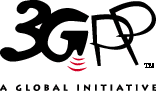 				RAN5 TTCN Workshop #55This will be an all-electronic meeting with no face-to-face participation.The meeting will start at 2021-10-18 08:00 UTC and finish latest at 2021-10-18 16:00 UTC.